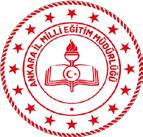 ANKARA TÜRK TELEKOM SOSYAL BİLİMLER LİSESİ MÜDÜRLÜĞÜ HİZMET STANDARTLARIBaşvuru esnasında yukarıda belirtilen belgelerin dışında belge istenmesi, eksiksiz belge ile başvuru yapılmasına rağmen hizmetin belirtilen sürede tamamlanmaması veya yukarıdaki tabloda bazı hizmetlerin bulunmadığının tespiti durumunda ilk müracaat yerine ya da ikinci müracaat yerine başvurunuz.ANKARA TÜRK TELEKOM SOSYAL BİLİMLER LİSESİ MÜDÜRLÜĞÜ HİZMET STANDARTLARIBaşvuru esnasında yukarıda belirtilen belgelerin dışında belge istenmesi, eksiksiz belge ile başvuru yapılmasına rağmen hizmetin belirtilen sürede tamamlanmaması veya yukarıdaki tabloda bazı hizmetlerin bulunmadığının tespiti durumunda ilk müracaat yerine ya da ikinci müracaat yerine başvurunuz.                                    ANKARA TÜRK TELEKOM SOSYAL BİLİMLER LİSESİ MÜDÜRLÜĞÜ HİZMET STANDARTLARIBaşvuru esnasında yukarıda belirtilen belgelerin dışında belge istenmesi, eksiksiz belge ile başvuru yapılmasına rağmen hizmetin belirtilen sürede tamamlanmaması veya yukarıdaki tabloda bazı hizmetlerin bulunmadığının tespiti durumunda ilk müracaat yerine ya da ikinci müracaat yerine başvurunuz.SIRANOHİZMETİN ADIBAŞVURUDA İSTENEN BELGELERHİZMETİNTAMAMLANMASÜRESİ(EN GEÇ)1Öğrenim Belgesini veya Diplomasını Kaybedenlere Diploma Kayıt Örneğinin Verilmesi1- Dilekçe5 İŞ GÜNÜ29, 10, 11 ve 12. SınıfÖğrencilerine YönelikYetiştirme ve Hazırlık Kursu Açılması1- Dilekçe5 İŞ GÜNÜ3Okul Öğrenci Ödül veDisiplin Kurulu KararlarınaYapılan İtirazların Bir Üst Kurula Gönderilmesi1- Dilekçe3 İŞ GÜNÜ4ÖSYM Adına Başvuruların Alınması1- Başvuru müracaat formu 3 SAAT5Lise ve Dengi OkullardaÖğrenim Gören ÖğrencilerinNakillerinin İşleme Alınması1- Dilekçe1 İŞ GÜNÜİlk Müracaat Yeri: Okul Müdürlüğüİkinci Müracaat Yeri: İlçe Milli Eğitim Müdürlüğüİsim:Hayri  DOĞRUELİsim:Yaşar TÜRKUnvan: Okul MüdürüUnvan: İlçe Milli Eğitim MüdürüAdres:ÇankayaAdres:Çankaya Telefon:0312 2366377Telefon:0312 4186875Faks:0312 2366379Faks:0312 4192784E-Posta:970707@meb.k12.trE-Posta:SIRANOHİZMETİN ADIBAŞVURUDA İSTENEN BELGELERHİZMETİNTAMAMLANMASÜRESİ(EN GEÇ)6Orta Öğretim KurumlarındanMezun Olan ÖğrencilereGeçici Mezuniyet BelgesiVerilmesi1- Dilekçe30 DAKİKA7IB Programına Öğrenci Geçişi1- Dilekçe2- Başvuru formu10 İŞ GÜNÜ8Bursluluk ve Parasız Yatılılıkİçin Başvurusunun Alınması1- Dilekçe2- Başvuru formu3 İŞ GÜNÜ9Yüz yüze Eğitim Kayıt ve Kayıt Yenilenmesi1- Dilekçe2- Başvuru formu1 İŞ GÜNÜİlk Müracaat Yeri: Okul Müdürlüğüİkinci Müracaat Yeri: İlçe Milli Eğitim Müdürlüğüİsim:Hayri  DOĞRUELİsim:Yaşar TÜRKUnvan: Okul MüdürüUnvan: İlçe Milli Eğitim MüdürüAdres:ÇankayaAdres:Çankaya Telefon:0312 2366377Telefon:0312 4186875Faks:0312 2366379Faks:0312 4192784E-Posta:970707@meb.k12.trE-Posta:SIRANOHİZMETİN ADIBAŞVURUDA İSTENEN BELGELERHİZMETİNTAMAMLANMASÜRESİ(EN GEÇ)10Öğrenci NakillerindeYabancı Dil Değişikliğinin Yapılması1- Dilekçe5 İŞ GÜNÜ11Proje, PerformansÇalışmaları ve SınavSonuçlarına İtirazınYapılması1- Dilekçe10 İŞ GÜNÜ12Hazırlık Sınıflarında Öğrenim Görmeden 9. Sınıfa Doğrudan Geçmek1- Dilekçe10 İŞ GÜNÜ13Seçmeli DerslerinBelirlenmesi1- Velinin yazılı başvuru dilekçesi3 İŞ GÜNÜ14Öğrenim Belgesi Verilmesi1-Dilekçe2- Öğrenimine devam eden öğrenciler için öğrencinin veya velisinin sözlü talepte bulunması yeterlidir.30 DAKİKAİlk Müracaat Yeri: Okul Müdürlüğüİkinci Müracaat Yeri: İlçe Milli Eğitim Müdürlüğüİsim:Hayri  DOĞRUELİsim:Yaşar TÜRKUnvan: Okul MüdürüUnvan: İlçe Milli Eğitim MüdürüAdres:ÇankayaAdres:Çankaya Telefon:0312 2366377Telefon:0312 4186875Faks:0312 2366379Faks:0312 4192784E-Posta:970707@meb.k12.trE-Posta: